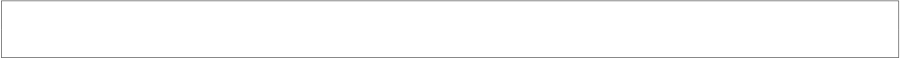 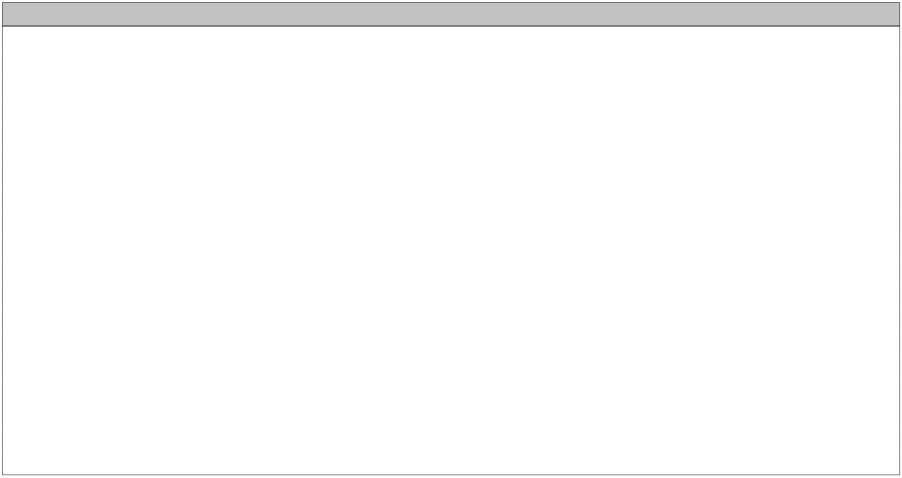 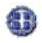 Υπουργείο Παιδείας, Έρευνας καιΘρησκευµάτωνΠΑΝΕΛΛΗΝΙΟ ΣΧΟΛΙΚΟ ∆ΙΚΤΥΟΤο δίκτυο στην υπηρεσία της εκπαίδευσηςwww.sch.grΑΙΤΗΣΗ ΓΝΩΣΤΟΠΟΙΗΣΗΣ ΣΤΟΙΧΕΙΩΝΜΑΘΗΤΙΚΟΥ ΛΟΓΑΡΙΑΣΜΟΥ ΗΛΕΚΤΡΟΝΙΚΟΥ ΤΑΧΥ∆ΡΟΜΕΙΟΥ** Ο Αριθμός Μαθητικού Μητρώου θα συμπληρωθεί από το σχολείοΠαρακαλώ να µου γνωστοποιήσετε το όνοµα χρήστη και το κωδικό πρόσβασης του µαθητή…………………………………….., που βρίσκεται υπό την κηδεµονία µου.ΟΡΟΙ ΧΡΗΣΗΣ των ΣΤΟΙΧΕΙΩΝ ΜΑΘΗΤΙΚΟΥ ΛΟΓΑΡΙΑΣΜΟΥ ΑΠΟ ΤΟΝ ΚΗ∆ΕΜΟΝΑ1. Τα στοιχεία του µαθητή, για την πρόσβαση στην υπηρεσία ηλεκτρονικού ταχυδροµείου στο Πανελλήνιο Σχολικό ∆ίκτυο (ΠΣ∆) αφορούν τοσυγκεκριµένο µαθητή και  ο λογαριασµός ηλεκτρονικού ταχυδροµείου  χρησιµοποιείται αποκλειστικά και µόνο από τον ίδιο.2. ∆εν επιτρέπεται η γνωστοποίηση των στοιχείων αυτών, σε άλλο πρόσωπο εκτός από τον κηδεµόνα του µαθητή.3. Τα στοιχεία γνωστοποιούνται στον κηδεµόνα, µόνο για τον έλεγχο των µηνυµάτων που έχει ανταλλάξει ο µαθητής.4. Ο κηδεµόνας µπορεί να ελέγξει τα παραπάνω µηνύµατα, µέσω του φακέλου Ιστορικό, αφού πρώτα συνδεθεί µε τα στοιχεία που θα τουγνωστοποιηθούν.5. Ο κηδεµόνας, δεν επιτρέπεται να χρησιµοποιήσει το µαθητικό λογαριασµό, για την αποστολή ή λήψη µηνυµάτων που αφορούν τον ίδιο.6. Το ΠΣ∆ δικαιούται, µε οποιοδήποτε τρόπο υποπέσει στην αντίληψη του ότι συµβαίνει το παραπάνω, να αρνηθεί την παροχή της Υπηρεσίας και ναδιαγράψει το µήνυµα από την Υπηρεσία, ολικά ή µερικά. Στην περίπτωση αυτή ο χρήστης ή οποιοσδήποτε τρίτος δεν µπορεί να εγείρειοποιαδήποτε απαίτηση ή αξίωση εναντίον του ΠΣ∆ ή να απαιτήσει καταβολή οποιασδήποτε αποζηµίωσης για τυχόν ζηµία υπέστη από το πιο πάνω.7. Για την γνωστοποίηση των στοιχείων, ο διαχειριστής µαθητικών λογαριασµών, είναι υποχρεωµένος να ορίσει νέο κωδικό πρόσβασης για το µαθητή,καθώς η ανάκτηση του ήδη υπάρχοντος είναι αδύνατη.8. Για κάθε πρόβληµα που πιθανά παρουσιαστεί, ο µαθητής και ο κηδεµόνας του µπορούν να απευθύνονται στον αρµόδιο διαχειριστή των µαθητικώνλογαριασµών, του σχολείου του µαθητή.Με την αίτηση αυτή, αποδέχοµαι τους πιο πάνω όρους[ O Κηδεµόνας ]	[ O ∆ιαχειριστής Μαθητικών Λογαριασµών του Σχολείου ].../.../20...	.../.../20...ΣΤΟΙΧΕΙΑ ΜΑΘΗΤΗΣΤΟΙΧΕΙΑ ΜΑΘΗΤΗΕπώνυµο - Όνοµα ΜαθητήΕπώνυµο - Όνοµα ΚηδεµόναΤηλέφωνο Επικοινωνίας ΚηδεµόναΣχολείο Μαθητή1ο ΕΠΑΛ ΝΕΑΣ ΙΩΝΙΑΣ ΜΑΓΝΗΣΙΑΣΤμήμαΑριθµός Μαθητικού Μητρώου**